109學年中一負責打掃公共區域明細單(109.07.02版本)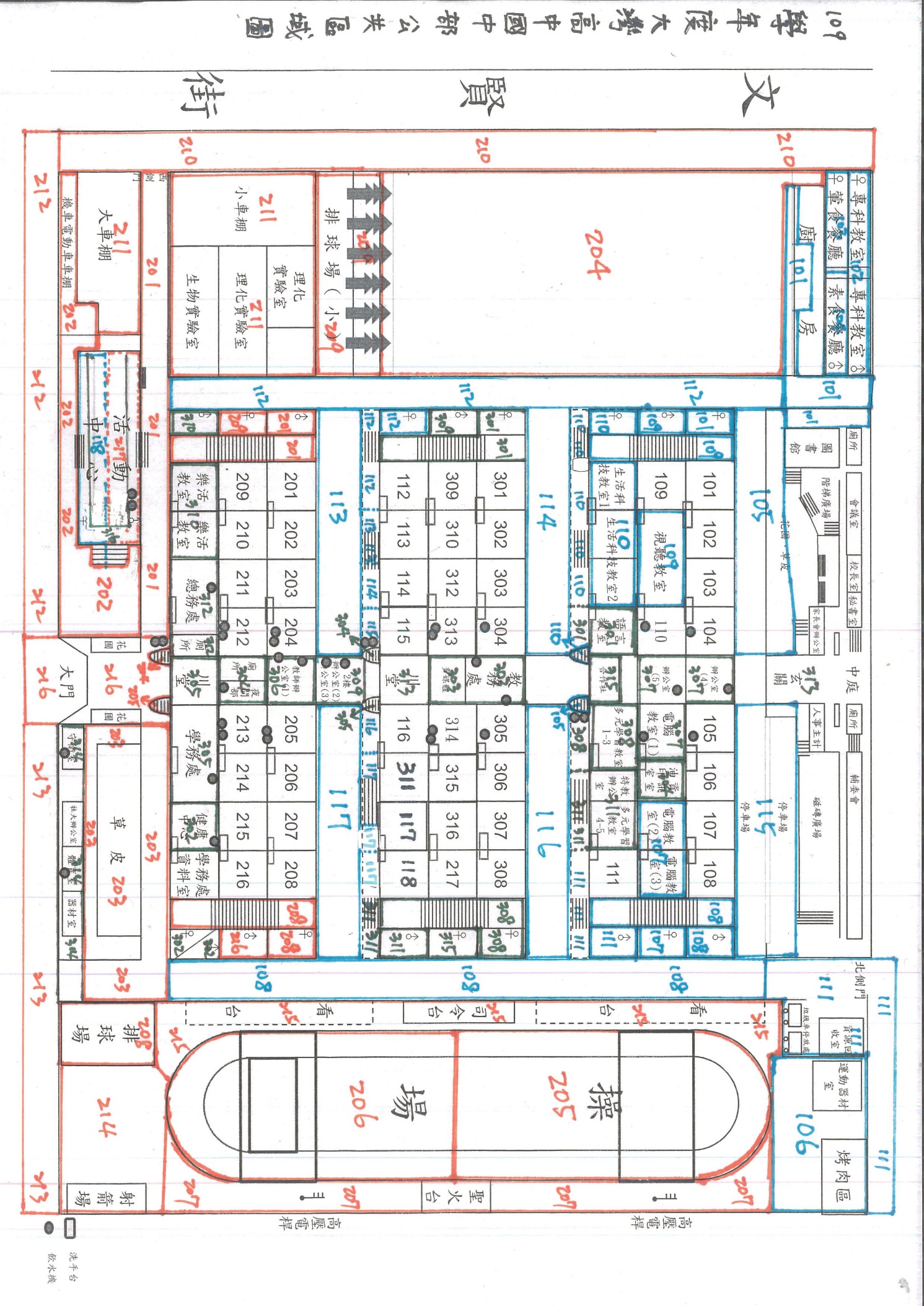 班級中一 公共區域範圍 (109.08.30~110.6.30)101C棟三樓西側女廁所(含外面走廊)。廚房一樓南側騎樓、走道與花台及東側平面(第四棟和廚房之間)之騎樓、草皮與廣場。102廚房上面3樓專科教室及走道、2樓-頂樓之樓梯及二間廁所（含外面走廊）103廚房上面2樓葷食餐廳(含外面走廊一半、1樓-2樓之樓梯、樓梯下方)、2樓女生廁所104廚房上面2樓素食餐廳、音樂教室(含外面走廊一半、1樓-2樓之樓梯、樓梯下方)及2樓男生廁所105圖書館前花圃及周圍一樓地面區域、第三棟大樓後面人行道及水溝(不含附近樓梯)。C棟B樓梯(一樓至頂樓)。105教室前飲水機。106操場北側跑道(不含)外面之區域（含爬竿區、運動器材區、烤肉區及運動器材室）。107C棟二樓東側女廁所、電腦教室(2)、電腦教室(3) (含外面走廊及洗手台) key請洽教務處。108C 棟三樓東側男廁所(含外面走廊)及C棟A樓梯(一樓至頂樓)。操場旁車道(從第一棟花圃到垃圾場圍牆邊)。109C棟二樓西側男廁所及視聽教室 (皆含外面走廊及洗手台) ，key請洽教務處。C棟D樓梯(一樓至頂樓)。110C棟一樓西側女廁所(含外面走廊、洗手台、前面花圃及水溝、花圃旁之小階梯、無障礙坡道)。生活科技教室1、生活科技教室2（含外面走廊、花圃旁之小階梯、洗手台、前面花圃及水溝）。C棟C樓梯(一樓至頂樓)。111C棟一樓東側男廁所(含外面走廊、洗手台、前面和側面花圃、花圃旁之小階梯、水溝)、資源回收室（含垃圾車、廢棄場及回收室外之車道及廣場）、烤肉區到北側門牆外的柏油路(每週一、四、五早上派員撿人工垃圾、每週二早上掃落葉及垃圾)。112B棟一樓西側女廁所(含外面走廊、前面花圃、水溝花圃旁之小階梯)。籃球場旁風雨走廊(從第一棟前花圃到圖書館無障礙坡道旁)113A棟與B棟之間，靠近籃球場之空地、草皮、人行道、綠籬(包含A棟後面水溝) ，以籃球場旁風雨走廊為界線。114B棟與C棟之間，靠近籃球場之空地、草皮、人行道(包含第二棟後面水溝)，以籃球場旁風雨走廊為界線。115輔委會前平面停車場、花圃、綠籬(包含第三棟大樓後面水溝)。115教室前樓梯旁的茶水間及飲水機。116B棟與C棟之間，靠近操場之空地、草皮、人行道、綠籬(包含B棟後面水溝) ，以操場旁車道為界線。117A棟與B棟之間，靠近操場之空地、草皮、人行道、綠籬(包含A棟後面水溝) ，以操場旁車道為界線。118活動中心內部南半邊(靠近校外道路)一樓(包括玄關、女生廁所及前門騎樓及階梯)、舞台全部。